Муниципальное дошкольное образовательное учреждение«Детский сад № 30»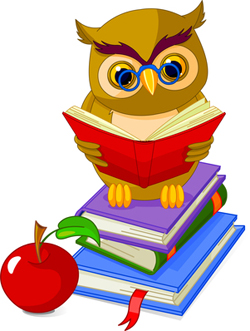 Подготовила воспитательТитова Е.В.Ярославль, 2022 годКонсультация для родителей «Как научить ребенка умению общаться» Чтобы ребенок уверенно чувствовал себя во время общения с другими детьми, вел себя спокойно и с достоинством, помогите ребенку усвоить следующие правила, необходимые ему для общения со сверстниками:Играть дружно.Не обижать других, не приставать со своими просьбами, не выпрашивать ничего.Не отнимать чужого, но и свое не отдавать без вежливой просьбы.Если что-то попросят — поделиться, если попытаются отнять — защищаться.Не поднимать руку на того, кто слабее.Если зовут играть — идти, не зовут — попросить разрешения принять в игру, в этом нет ничего постыдного.Не ябедничать, уметь хранить доверенные секреты.—Чаще говорить: давай вместе играть, давай дружить.Уважать желания и чувства тех, с кем играешь или общаешься.Учиться общаться ребенок может не только в кругу сверстников, но и дома, играя с кем-нибудь из взрослых, которые помогут разобраться в сложной ситуации.Предложите ребенку следующие ситуации и обсудите с ним каждый из его  ответов:Твой друг, пробегая мимо, нарочно толкнул тебя, но споткнулся сам и упал. Ему очень больно, он плачет. Что ты сделаешь?Друг без разрешения взял твою игрушку. Что ты сделаешь?Один мальчик (девочка) постоянно дразнит тебя и смеется над тобой. Как ты поступишь?Приятель нарочно толкнул тебя, причинив боль. Что ты будешь делать?Друг или подруга доверили тебе тайну, а тебе очень хочется рассказать об этом маме, папе или еще кому-нибудь. Как ты поступишь?К тебе в гости пришел друг. Вы с ним тихонечко играете в твоей комнате, тут приходит папа и приносит твое любимое мороженое. Как ты поступишь?Ситуации для обсуждения могут быть самыми разными. Их необязательно придумывать, часто их подсказывает сама жизнь. Проанализируйте случаи, которые произошли с вашим ребенком или с кем-нибудь из его приятелей. Спросите у него, как при этом вел себя он и как вели себя другие дети; обсудите, кто поступил правильно, а кто нет, и как еще можно было поступить.Задавая ребенку вопросы, старайтесь незаметно подвести его к правильному решению проблемы, чтобы при этом он поверил, что принял это решение самостоятельно, ведь это так важно для формирования уверенного в себе человека. Это поможет ему обрести уверенность в себе, и со временем он сможет самостоятельно и достойно справляться с возникающими в жизни сложными ситуациями.Прежде всего, научите ребенка критично оценивать собственные поступки. В этом вам может помочь «Волшебная шкатулка». Сделайте ее из какой-нибудь коробочки или любого ненужного футляра, а также приготовьте жетоны двух цветов, например красного и зеленого. Пусть каждый вечер ваш малыш кладет в шкатулку жетоны с учетом того,какой поступок он совершил: хороший — опускает красный жетон, плохой — зеленый. В конце недели откройте шкатулку и посмотрите, каких жетонов больше, попросите его рассказать, когда он поступил хорошо, а когда плохо и почему.Не навязывать малышу своего мнения. Если вдруг между вами возник спорный вопрос, необязательно при его решении последним должно быть именно ваше слово. Помните об интересах ребенка. То, что, на ваш взгляд, правильно, далеко не всегда является таковым с его точки зрения. Умейте выслушать его, каким бы спорным, по вашему мнению, ни было то, что он говорит. Непонимание со стороны родителей может отрицательно сказаться на общении с другими людьми.Если малыш не хочет рассказывать о плохих поступках, не настаивайте на этом. Тот факт, что он отказывается об этом говорить, уже свидетельствует, что он осознает неправильность своего поведения и в следующий раз не повторит подобного.Обязательно похвалите малыша за хороший поступок, за правильное решение.Для полноценного общения необходимо с самого раннего детства развивать у малыша чувство юмора. Люди, умеющие со смехом, улыбкой, шуткой выйти из затруднительного положения, всегда в центре внимания. Они, как правило, живут в ладу с окружающими в любом коллективе — детском, взрослом или разновозрастном.Приобретя с вашей помощью это замечательное качество, вместо плача на обидную дразнилку или прозвище он ответит улыбкой или скажет что-нибудь смешное, но безобидное, тем самым пристыдив обидчика.Начните развивать ребенка как можно раньше, и тогда он будет готов к преодолению трудностей жизни, ее тернистых тропок и ухабов.